ПОЛОЖЕНИЕ О Х РЕСПУБЛИКАНСКОЙ ДИСТАНЦИОННОЙ ВИКТОРИНЕ«ФОТОКАНИКУЛЫ: ПОЛЕТ ГАГАРИНА – 60 & СУРСКИЙ РУБЕЖ – 80»1. Общие положения1.1. Республиканская дистанционная викторина «Фотоканикулы: Полет Гагарина – 60 & Сурский рубеж – 80» (далее – викторина) проводится для обучающихся общеобразовательных организаций (СОШ, ООШ), профессиональных образовательных организаций (ПОО) и педагогов образовательных организаций (ДОУ, ООШ, СОШ).1.2. Организаторами викторины являются Министерство образования и молодежной политики Чувашской Республики и государственное автономное учреждение Чувашской Республики дополнительного образования «Учебно-методический центр военно-патриотического воспитания молодежи «АВАНГАРД» Министерства образования и молодежной политики Чувашской Республики.1.3. Организационно-методическое руководство подготовкой и проведением викторины осуществляет организационный комитет (далее – Оргкомитет). 1.4. Оргкомитет утверждает состав экспертного совета, итоги викторины и порядок награждения победителей номинаций.2. Цели и задачиВикторина направлена на поддержку и развитие творческих и художественно-эстетических способностей детей и молодежи, педагогов и привлечение внимания органов исполнительной власти, общественных молодежных организаций и объединений, администраций образовательных организаций к вопросам духовного роста среди молодежи.Цель викторины – популяризация фотоискусства.Задачи викторины:- развитие социальной и творческой активности среди обучающихся общеобразовательных и профессиональных образовательных организаций;- создание и распространение методических материалов по вопросам фотоискусства в образовательных организациях;- формирование у молодых людей чувства гражданственности и патриотизма.3. УчастникиУчастниками викторины являются обучающиеся и педагоги образовательных организаций.Итоги будут подводится в 4 возрастных группах:1) младшая возрастная группа: 1-4 классы;2) средняя возрастная группа: 5-8 классы;3) старшая возрастная группа: 9-11 классы, студенты ПОО;4) педагоги образовательных организаций (ДОУ, ООШ, СОШ).4. Критерии конкурсного отбора 4.1. Победители викторины определяются по следующим критериям:- правильные ответы; - соответствие теме; - сценарный замысел фотофильма; - режиссура фотофильма; - артистизм персонажей фотофильма; - оригинальность; - разноплановость кадров (крупный, средний, панорамный); - оформление работы (техническое, художественное); - дополнительным критерием оценки является масштабность агитационной работы (в 2021 году – 60-летие полета Юрия Гагарина в космос, 80-летие сооружения Сурского и Казанского оборонительных рубежей, развитие фотожурналистики, фотоискусства в образовательных организациях).4.2. Младшая возрастная группа: 1-4 классыДля участия в викторине представляется:– ответы на 1-7 вопросы на Word-файле;– афиша фотовыставки «Ни шагу назад!», представляется в формате JPEG;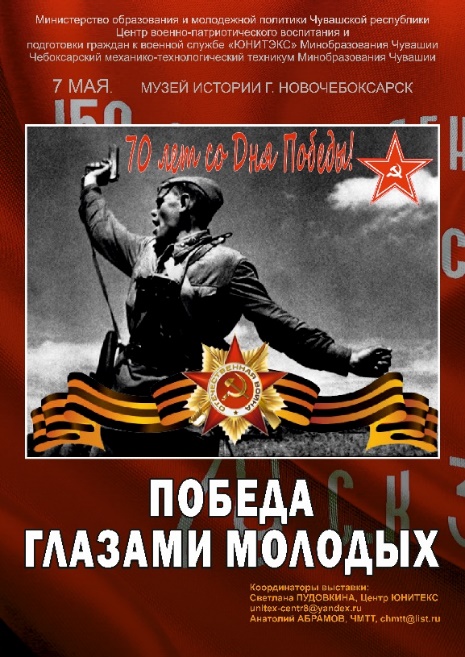 Рис.1 – Образец оформления афиши– рифмованный текст представляется в формате Word, строфу оформить с соблюдением правил стихосложения. Предлагается выбрать один из пяти размеров стихосложения, представленных в приложении 2;– фоторабота «У нас свой рубеж» представляется в формате JPEG. Фотография должна быть экспрессивной, то есть показать настоящую работу, игру детей.4.3. Средняя возрастная группа: 5-8 классыДля участия в викторине представляется:– ответы на 1-7 вопросы на Word-файле;– авторский агитационный плакат «Чувашия против фашизма», основной идеей которого является ратный труд тружеников Чувашского края в сооружении Сурского и Казанского рубежей. Критерии оценки: соответствие теме; оригинальность; содержательность; художественная ценность; качество исполнения. Плакаты необходимо представить в электронном виде в формате JPEG;– рифмованный текст представляется в формате Word, строфу оформить с соблюдением правил стихосложения. Предлагается выбрать один из пяти размеров стихосложения, представленных в приложении 2; – творческое задание. Сделать фотографию по теме «Всем классом к звездам!». Уделить внимание на техническое качество и сюжетное содержании фотографии.4.4. Старшая возрастная группа: 9-11 классы, студенты ПООДля участия в викторине представляется:– ответы на 1-7 вопросы в формате Word;– авторский плакат баннера «Мы − дети Галактики», основной идеей которого является показ связи человека с космосом. Критерии оценки: соответствие теме, оригинальность, содержательность, художественная ценность, качество исполнения. На плакате должна быть авторская фотография, иллюстрация по теме космоса, слоган. Плакат необходимо представить в электронном виде в формате JPEG;– рифмованный текст представляется в формате Word, строфу оформить с соблюдением правил стихосложения, представленных в приложении 2;– 10 задание. По сценарию создать фотофильм из 10 фотографий. Тема: «Рубежи малой Родины» (Показ средствами фотографии красоту родного края, встреча с ветеранами труда, школьные будни…). Использовать элементы художественного произведения – завязку, кульминацию, развязку:1. Завязка – это событие, которое является началом действия;2. Кульминация – момент наивысшего напряжения в развитии сюжета;3. Развязка – завершающая часть развития фотофильма.Также в фото фильме должны присутствовать:1. Вводная часть (Что? Где? Когда?)2. Диалог авторов;3. Подклише или авторский комментарий.4.5. Педагоги ДОУ, ООШ и СОШДля участия в викторине представляется:– ответы на 1-7 вопросы в формате Word;– плакат «В суровом 41-ом», основной идеей которых является популяризация патриотизма. Критерии оценки: соответствие теме, оригинальность, содержательность, художественная ценность, качество исполнения. На плакате могут быть фотохроника военных лет и авторские работы автора. Плакат необходимо представить в формате JPEG;– рифмованный текст представляется в формате Word, строфу оформить с соблюдением правил стихосложения, представленных в приложении 2; – Творческое задание. Представить серию снимков из 10 фотографий «Ученики – мои друзья!». Выбор фото сюжетов произвольный. Работы могут быть выполнены в жанре репортажа, фотоотчета, фотоочерка или фотофильма. 5. Условия и сроки проведения викториныВикторина проводится с 25 декабря 2020 г. по 1 февраля 2020 г. Дата и время окончания приема конкурсных работ – 23.59 часов 1 февраля 2020 г. на электронный адрес centravangard21@rchuv.ru. В теме письма необходимо указать «Фотоканикулы».Материалы, направленные после завершения срока приема документов (начиная с 00.01 по московскому времени 2 февраля 2020 г.), не рассматриваются. Оргкомитет может снимать номинации с викторины, если на них поступило менее трех заявок.Апелляции по итогам викторины не принимаются.Отправляя работу на викторину, участник автоматически соглашается со всеми пунктами данного Положения.6. Подведение итогов и награждениеПодведение итогов викторины будет проходить до 10 февраля 2020 г.Победители и призеры награждаются дипломами и призами Министерства образования и молодежной политики Чувашской Республики. Все участники получают электронный сертификат ГАУ ЧР ДО «Центр АВАНГАРД» Минобразования Чувашии.Итоги подводятся по всем возрастным группам: 1-4 классы, 5-8 классы, 9-11 классы, студенты ПОО и педагоги образовательных организаций.В группе 1-4 классы будет выявлено 7 победителей и 14 призеров.В группе 5-8 классы будет выявлено 7 победителей и 14 призеров.В группе 9-11 классы будет выявлено 4 победителя и 8 призеров.В группе ПОО будет выявлено 1 победитель и 2 призера.В группе педагоги образовательных организаций будет выявлено 7 победителей и 14 призеров.В случае победы коллективной работы вручается один диплом. Итоги викторины размещаются на сайте Минобразования Чувашии, Центра АВАНГАРД и в социальной сетях.IX. Контакты организаторов Конкурса8 (8352) 45-61-30 – отдел технического творчества ГАУ ЧР ДО «Центр АВАНГАРД» Минобразования Чувашии, е-mail: centravangard21@rchuv.ru.Приложение 1 Заявка на участие в республиканской дистанционной викторине«Фотоканикулы: Полет Гагарина – 60 & Сурский рубеж – 80»С условиями викторины ознакомлен(ы) и согласен(ны). Как автор(ы), безвозмездно предоставляю(ем) Организатору викторины и привлеченным им опубликования её в теле- и радиопередачах, размещения на наружных информационных носителях на территории Российской Федерации, а также публикаций в средствах массовой информации, в том числе посвященных викторине в некоммерческих целях, для чего обязуюсь (емся) предоставить Организатору викторины свои работы.В соответствии с Федеральным законом Российской Федерации от 27 июля 2006 г.N 152-ФЗ "О персональных данных" даю (ем)согласие Центру АВАНГАРД в течение 15 лет хранить, обрабатывать и использовать мои(наши) вышеперечисленные персональные данные для составления списков участников викторины, опубликования списков на сайте, создания и отправки наградных печатных презентационных /методических материалов викторины, предоставления в государственные органы власти для расчета статистики участия в викторине, организации участия в выставках и социальных рекламных кампаниях. Подпись ______________ Дата подачи заявки ________________ 2021 г.Приложение 2Размеры стихосложений1. Хорей. Простой двусложный размер стихосложения. Ударения в нём приходятся на нечётные слоги (1, 3, 7 и т.д.):Листья падают в саду…В этот старый сад, бывало,Ранним утром я уйдуИ блуждаю, где попало. (И. Бунин)2. Ямб. Двусложный размер стихосложения, ударения падают на чётные слоги (2, 4, 6). Наиболее распространены 4-, 5-, и 6-стопный ямб. Например, «Евгений Онегин» написан четырёхстопным ямбом.Так бей, не знай отдохновенья,Пусть жила жизни глубока:Алмаз горит издалека – Дроби, мой гневный ямб, каменья! (А. Блок)3. Дактиль. Трёхсложный размер стихосложения. Ударения падают преимущественно на 1,4,7 и т.д. слоги, то есть трехдольная стопа о трех же слогах со словесным ударением на первом слоге. Наиболее распространены двустопный и четырёхстопный дактили.Зеркало в зеркало, с трепетным лепетом,Я при свечах навела;В два ряда свет - и таинственным трепетомЧудно горят зеркала. (А. Фет)4. Амфибрахий. Трёхсложный размер стихосложения. Ударения падают преимущественно на 2, 5, 8, 11 и т.д. слоги. Наиболее распространён четырёхстопный амфибрахий:Я долее слушать безумца не мог,Я поднял сверкающий меч,Певцу подарил я кровавый цветокВ награду за дерзкую речь. (Н. Гумилёв)5. Анапест. Трёхсложный размер стихосложения. Ударения падают преимущественно на 3, 6, 9, 12 и т.д. слоги. Наиболее распространён трёхстопный анапест.Мой любимый, мой князь, мой жених,Ты печален в цветистом лугу.Повиликой средь нив золотыхЗавилась я на том берегу. (А. Блок)Сведения об автореСведения об авторе1. Фамилия, имя, отчество участника2. Дата рождения (дд.мм.гггг)3. Название авторского коллектива (при условии участия более одного человека)4. Руководитель работы (при наличии)5. Класс (ООШ, СОШ)6. Курс (ПОО)7. Номер основного документа, удостоверяющего личность, сведения о дате выдачи указанного документа и выдавшем его органе8. Домашний адрес (индекс, республика /край / область / город, село / н.п., улица, № дома / квартиры)9. Полное юридическое название места учебы / работы  по Уставу10. Курс /специальность11.Телефон мобильный участника12. Телефон мобильный руководителя13. E-mailСведения о творческих работах:1. Название фотографии, фотоплаката, фото афиши2. Название стиха или строфы3. Название фотофильмаПояснение (аннотация) фотофильма (о смысле, обстоятельствах создания, о выборе темы и концепции работы)Откуда вы узнали о викторине (возможно несколько вариантов ответа):   от друзей/знакомыхуже участвовал (а) в Конкурсе ранееиз рассылки по e-mailпрочитал (а) в соц.сетяхузнал(а) через СМИвидел(а) плакаты Конкурсаот регионального оргкомитетадругое (указать)Откуда вы узнали о викторине (возможно несколько вариантов ответа):   от друзей/знакомыхуже участвовал (а) в Конкурсе ранееиз рассылки по e-mailпрочитал (а) в соц.сетяхузнал(а) через СМИвидел(а) плакаты Конкурсаот регионального оргкомитетадругое (указать)